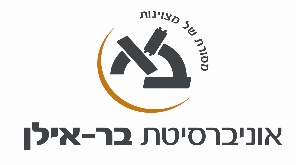 שם ומספר הקורס: 55-801 סוגיות נבחרות במדיניות בריאותשם המרצה:  פרופ'  רחלי מגנזיסוג הקורס: (שיעור)שנת לימודים:      תשפ"ב     סמסטר א         היקף שעות:  2 ש"שימי שישי 12:00-10:00ימי חמישי 20:00-18:00מטרות הקורסהכרת תהליך קביעת מדיניותניתוח סוגיות מרכזיות בעיצוב מדיניות הבריאותהבנת ההשלכות לניהול ארגוני בריאות תוצרי למידה הסטודנט ילמד על הרפורמות העיקריות שחלו במערכת הבריאות בישראל, את הכשלים הבעיות שאיתם היה צורך להתמודד, את שיטות המדידה והערכה המקובלות . בנוסף ילמדו כלי לאיתור וזיהוי סיכון אסטרטגי ניהולי בארגון .ב. תוכן הקורס:ג. חובות הקורס:בחינה מסכמת – 60% , הגשת תרגיל ועבודה בקבוצות  ( ערך התרגיל והעבודה יהווה כ – 40% בציון הכולל )ו. ביבליוגרפיה: (חובה/רשות)גבי בן נון, גור עופר – עשור לחוק ביטוח בריאות ממלכתי – 1995-2005חיים דורון – מערכת הבריאות לאן? – הוצאת ספרים של אוניברסיטת בן גוריון בנגבגבי בן נון, יצחק ברלוביץ, מרדכי שני – מערכת הבריאות בישראל- הוצאת עם עובדגבי בן נון, רחלי מגנזי – היבטים כלכליים וחברתיים במערכת הבריאות בישראלפרסומי המכון הלאומי לחקר מדיניות בריאות פרסומי מכון טאוב לחקר מדיניות חברתית בישראלפרסומי מכון ברוקדיילפרסומי מכון אדווה        מס'נושא השיעור1מדיניות ואסטרטגיה2תוכניות עבודה3מדיניות בריאות השן4מיקור חוץ5האתגר ברפורמת בריאות הנפש6ניהול סיכונים 7רפורמה ומדיניות השירות במד"א 8קידום מדיניות בקופה 9מדיניות בניהול מגפה (קורונה)10תכניות לאומיות – מודלים קשיים והצלחות11מדיניות להעצמת מטופלים באמצעות תוכניות לניהול מחלה12מערכת הבריאות – לאן?